胸部透视签名签名心电图签名其  他皮  肤颈  部科四  肢关  节淋  巴脊  柱外身  高公分体  重公斤签名其  他口腔唇腭齿面 部咽 喉科鼻嗅 觉鼻及鼻窦官五听  力左耳米右耳米签名左左裸眼视力矫正视力辨色力右右受检者签字：既往病史（本人如实填写）4.性传播性疾病 5.精神病 6.其他1.肝炎 2.结核 3.皮肤病相片单位联系电话姓名年龄性别婚否民族周口市城乡一体化示范区2023年公开招聘教师体检表附件2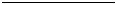 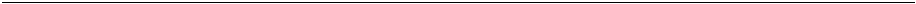 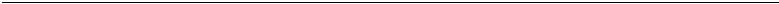 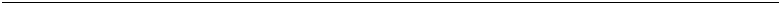 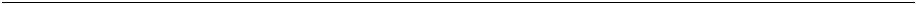 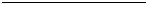 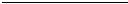 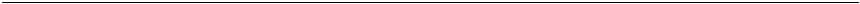 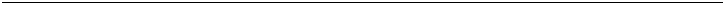 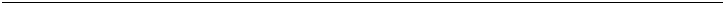 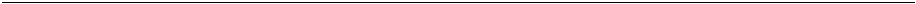 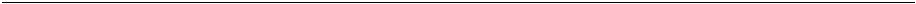 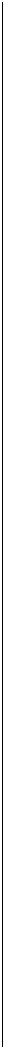 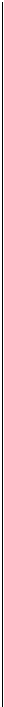 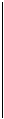 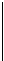 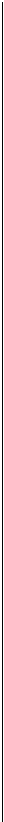 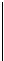 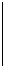 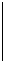 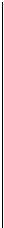 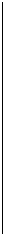 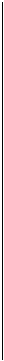 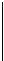 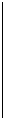 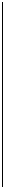 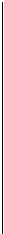 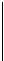 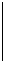 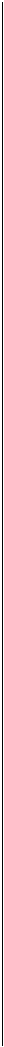 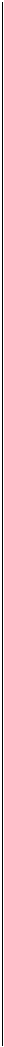 4.本表须A4规格纸张正反双面下载。3.体检当日早晨须空腹（禁食、禁水）；2.体检表中个人基本资料如实填写齐全；说明：1.体检前必须贴有本人1寸彩色近照；备  注年  月  日体检医院盖章体检医院意见主检医师签字：体检结论签名化验检查（附化验单）肝功能血常规、血糖、肾功能、尿常规。签名其  他腹部器官神经及精神科呼吸系统内心脏及血管血 压mmHg发育情况B超签名肝、胆、脾、胰、肾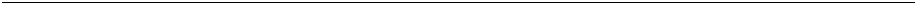 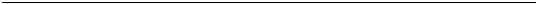 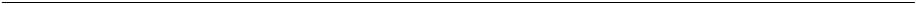 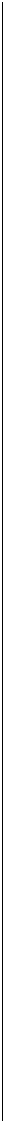 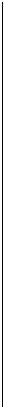 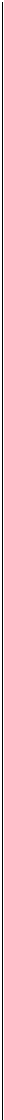 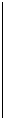 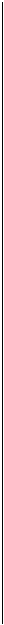 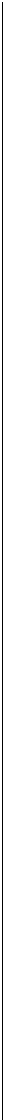 